КОНСУЛЬТАЦИЯ ДЛЯ РОДИТЕЛЕЙ ЗАЧЕМ РАЗВИВАТЬ МЕЛКУЮ МОТОРИКУ У РЕБЕНКА?«Истоки способностей и дарования детей находятся на кончиках пальцев.                                   От пальцев, образно говорят, идут тончайшие ручейки, которые питают источники творческой мысли»                                                                                           В.А.Сухомменский               Уже доказано, что развитие руки находится в тесной связи с развитием речи и мышления ребенка. Поэтому работа по развитию мелкой моторики должна начинаться задолго до поступления ребенка в школу. Поэтому очень важно уже с самого раннего возраста развивать у ребёнка мелкую моторику.Мелкая моторика рук – это разнообразные движения пальчиками и ладонями.                       Крупная моторика – движения всей рукой и всем телом. Наряду с развитием мелкой моторики развиваются память, внимание, а так же словарный запас вашего малыша. Однако, даже если речь ребенка в норме — это вовсе не значит, что ребенок хорошо управляется со своими руками. Но просто делать упражнения малышу будет скучно – надо обратить их в интересные и полезные игры.Что развивает мелкую моторику?   различные игры с участием рук и пальцев, требующие выполнения движений в определенной последовательности;игры с разными мелкими предметами, которые не очень удобно брать в руки (только под контролем взрослых);игры, в которых требуется что-то вытаскивать, брать, сжимать - разжимать, насыпать- высыпать;рисование карандашом, фломастерами,  мелками, кистью;застегивание и расстегивание  пуговиц,  молний, одевание и раздевание  и так далее.Мелкую моторику хорошо развивают  физические упражнения, особенно висы и лазание на спортивной стенке. Такие упражнения укрепляют мышцы ладоней и пальцев малыша. Ребенок, которому позволяют висеть и лазать, намного лучше осваивает те  упражнения, которые направлены на развитие разных навыков.Развивая руки ребенка, нужно не забыть, что у малютки их две. Старайтесь все движения выполнять и правой, и левой рукой. Работая правой рукой, мы развиваем левое полушарие, и наоборот, работа левой руки стимулирует развитие правого полушария.        Что же делать, если обнаружилось недостаточно хорошее развитие тонкой моторики? Во-первых, надо набраться терпения и постепенно, шаг за шагом, исправлять этот недостаток. А, во-вторых, заниматься развитием руки не время от времени, а систематически, каждый день.занятия по ИЗО                                                                                                                              ниткопись, изонить                                                                                                                                театрализованная деятельность                                                                                                          природный материал                                                                                                                                 пальчиковая гимнастика                                                                                                              «Волшебная прищепка»                                                                                                                 Игры  с крупами                                                                                                                           Игры с бусинками                                                                                                                                                                   Кинезиологические физминутки                                                                                                              Оригами, вырезывание                                                                                                                       Плетение                                                                                                                                              Мозаика                                                                                                                                           - Волшебные капли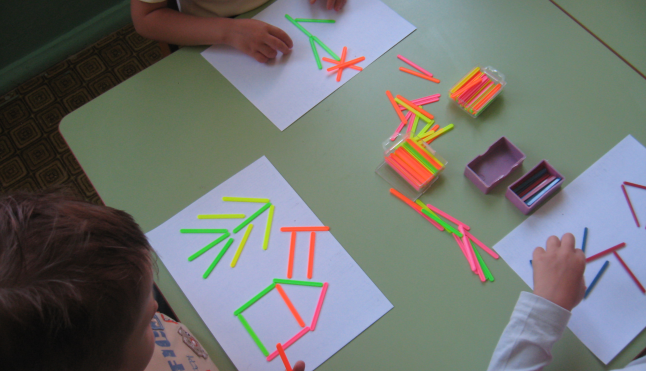 Усилия, потраченные на развитие моторики, непременно дадут положительные результаты. Ведь хорошо развитая мелкая моторика - это не только возможность быстрее овладеть навыками письма и рисования, но и мощная предпосылка высокого уровня интеллектуального развития ребенка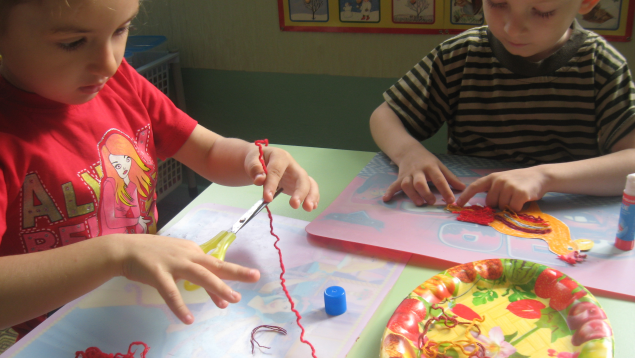 Руки — инструмент тонкий, и «настраиваются» они в течение долгого времени. Очень полезны мозаики, аппликации, рисование карандашами, мелками, красками, а то и просто пальчиками, а также вырезание из бумаги. В общем-то, практически все действия, требующие работы руки и пальцев, способствуют формированию тонкой моторики руки.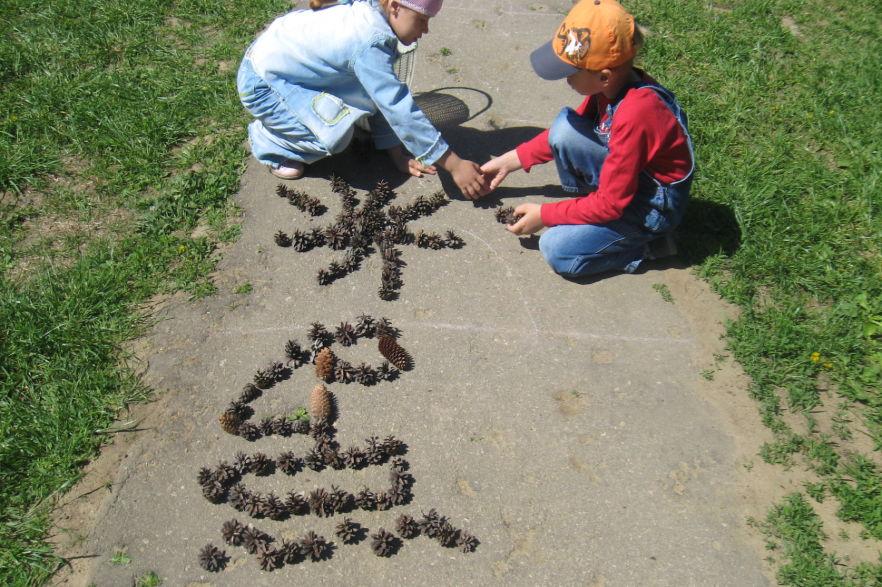 